Publicado en  el 16/12/2016 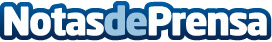 Amazon entrega por primera vez un pedido mediante droneAmazon Prime Air ya ha hecho entrega de us primera compra realDatos de contacto:Nota de prensa publicada en: https://www.notasdeprensa.es/amazon-entrega-por-primera-vez-un-pedido_1 Categorias: Innovación Tecnológica http://www.notasdeprensa.es